Name ___________________________________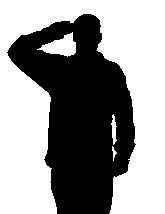 Date _________________Hour ________Group Number ________Challenge: In this challenge you will be designing an army launcher. Your goal is to get your army man to travel the farthest distance using only the supplies you are given. You will not be given additional materials.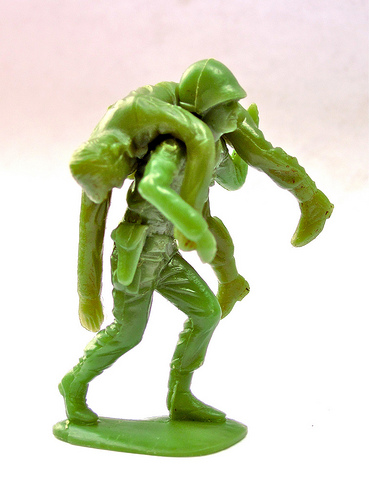 Original Test: We will be measuring the distance in centimeters from the starting point of the launch to where your army man lands on the ground. We also will be measuring the amount of time your army man spends in the air from when it is released to the time it hits the ground. Each group will have 3 trials and must record each launch in the table below. Make sure to label the units correctly in the chart.Final Test: Again, we will be measuring the distance in centimeters from the starting point of the launch to where your army man lands on the ground. We also will be measuring the amount of time your army man spends in the air from when it is released to the time it hits the ground. Each group will have 3 trials and must record each launch in the table below. Make sure to label the units correctly in the chart.TrialDistance (cm)Time (sec)123Average TrialDistance (cm)Time (sec)123Average 